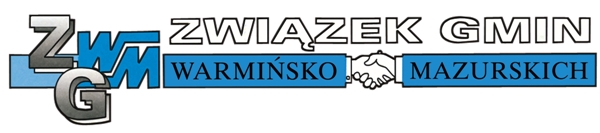 Nabór na wolne stanowisko urzędnicze:Podinspektor (1 etat) Biuro Związku Gmin Warmińsko  - MazurskichPrzewodniczący Zarządu Związku Gmin Warmińsko - Mazurskich
ogłasza nabór na stanowisko: podinspektorTermin składania ofert: 2024-04-18Wymiar czasu pracy : 1 etat
Rodzaj umowy: umowa o pracę.

I. Nazwa i adres jednostki (miejsce wykonywania pracy): Związek Gmin Warmińsko - Mazurskich
Al. M. J. Piłsudskiego 7/9, 10-950 Olsztyn, tel./fax  89 527 60 75

II. Określenie stanowiska urzędniczego:
podinspektorIII. Wymagania w stosunku do kandydatów:wymagania niezbędne:obywatelstwo polskie; z zastrzeżeniem art. 11 ust. 2 i 3 ustawy o pracownikach samorządowychpełna zdolność do czynności prawnych, i korzystanie z pełni praw publicznych;   stan zdrowia pozwalający na zatrudnienie na w/w stanowisku; kandydat nie był skazany prawomocnym wyrokiem sądu za umyślne przestępstwo ścigane z oskarżenia publicznego lub umyślne przestępstwo skarbowe;nieposzlakowana opinia;wykształcenie wyższe w rozumieniu przepisów o szkolnictwie wyższym.Mile widziany kierunki: prawo, administracja, politologia, polityka samorządowa i regionalnej lub pokrewne. wymagania dodatkowe:1. Znajomość przepisów z zakresu funkcjonowania samorządu terytorialnego a w szczególności gminnego.2. Umiejętność analitycznego myślenia;3. Umiejętność i łatwość redagowania tekstów informacyjnych (tzw. „lekkie pióro”);4. Umiejętność samodzielnego analizowania danych, informacji i problemów;5. Umiejętność obsługi programów komputerowych (np. pakiet MS Office) oraz urządzeń biurowych;6. Umiejętność pracy w zespole;7. Komunikatywność, rzetelność, terminowość, odpowiedzialność, kreatywność.IV. Zakres obowiązków na stanowisku podinspektora :Prowadzenie spraw dotyczących promocji związku i gmin członkowskich.Prowadzenie Funduszu Promocji Związku (przyjmowanie wniosków, zakup nagród, rozliczanie wniosków).Prowadzenie spraw związanych z konkursamiPrzyjmowanie korespondencji i rejestracja w rejestrze pism przychodzących.Zaopatrzenie w materiały i pomoce biurowe.Ogłaszanie aktów normatywnych i innych aktów prawnych w Wojewódzkim Dzienniku Urzędowym.Prowadzenie archiwum zakładowego zgodnie z obowiązującymi przepisami.Sporządzanie notatek ze spotkań organizowanych przez Związek.Zamieszczanie informacji na temat bieżącej działalności Związku na Facebooku.Obsługa kancelaryjno biurowa  Zgromadzenia, Zarządu i Komisji Związku.Prowadzenie  bieżących spraw  wynikających ze współpracy z Ogólnopolskim Porozumieniem Organizacji Samorządowych oraz parlamentarzystami.V. Warunki pracy na stanowisku: Praca administracyjno-biurowa, przeważnie siedząca, wewnątrz pomieszczenia z przewagą wysiłku umysłowego, przy monitorze ekranowym, 8 godzin na dobę, obowiązki służbowe obejmują również podróże służbowe, dostosowany dostęp do budynku i windy dla osób niepełnosprawnychVI. Informacja o wskaźniku zatrudnienia niepełnosprawnychInformujemy, iż w miesiącu poprzedzającym upublicznienie ogłoszenia wskaźnik zatrudnienia osób niepełnosprawnych (w rozumieniu przepisów o rehabilitacji zawodowej i społecznej oraz zatrudnianiu osób niepełnosprawnych) w Związku Gmin Warmińsko – Mazurskich  wynosił mniej niż 6%.VII. Wymagane dokumenty: List motywacyjny wraz z uwzględnieniem wymagań dodatkowych na ww. stanowisku.Życiorys zawodowy - Curriculum Vitae (niezbędne jest podanie adresu e-mail i/lub numeru telefonu);Kserokopie świadectw pracy, zaświadczeń o zatrudnieniu; Kserokopie dyplomów, świadectw potwierdzających wykształcenie; Kserokopie zaświadczeń o ukończonych kursach, szkoleniach; Oświadczenie o posiadaniu pełnej zdolności do czynności prawnych i korzystaniu z pełni praw publicznych; Oświadczenie o niekaralności (za umyślne przestępstwo ścigane z oskarżenia publicznego lub umyślne przestępstwo skarbowe); Oświadczenie o stanie zdrowia umożliwiające wykonywanie obowiązków na wskazanym stanowisku; Inne dodatkowe dokumenty o posiadanych kwalifikacjach i umiejętnościach; Wszystkie wymagane dokumenty muszą być złożone w języku polskim.VII. Sposób i miejsce składania dokumentów aplikacyjnych: Sposób:  Wymagane dokumenty aplikacyjne należy składać w zamkniętej kopercie opatrzonej imieniem i nazwiskiem kandydata oraz dopiskiem: Dotyczy naboru na stanowisko podinspektora..Miejsce: Wymagane dokumenty aplikacyjne należy składać osobiście w biurze Związku Gmin Warmińsko – Mazurskich Al. M. J. Piłsudskiego 7/9, 10-950 Olsztyn, pok. 337. VIII. Informacje dodatkowe:  Aby zakwalifikować się do kolejnego etapu naboru, kandydat musi spełniać zarówno wymagania niezbędne jak i dodatkowe oraz złożyć komplet wymaganych dokumentów. Aplikacje, które wpłyną do biura Związku po wyżej określonym terminie, w inny sposób niż określony w ogłoszeniu, bez kompletu wymaganych dokumentów nie będą rozpatrywane. W okresie 1 tygodnia od upływu terminu składania ofert osoby spełniające wymagania formalne określone w ogłoszeniu zostaną powiadomione telefonicznie lub drogą elektroniczną o terminie i miejscu kolejnego etapu rekrutacji. Osoby, które nie spełniają wymagań formalnych, nie będą informowane. Informacja o wynikach naboru będzie umieszczona na stronie internetowej: Związku Gmin Warmińsko – Mazurskich – Biuletyn Informacji Publicznej http://zgwm-bip.infowm.pl.